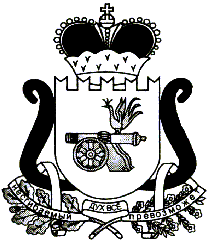 АДМИНИСТРАЦИЯ   МУНИЦИПАЛЬНОГО ОБРАЗОВАНИЯ«ЕЛЬНИНСКИЙ  РАЙОН» СМОЛЕНСКОЙ ОБЛАСТИП О С Т А Н О В Л Е Н И Е от  19.01.2022  № 38г. ЕльняО внесении изменений в постановление Администрации муниципального образования «Ельнинский район» Смоленской области от 30.12.21 №793 «Об утверждении нового состава и регламента работы административной комиссии муниципального образования «Ельнинский район» Смоленской области»В связи с кадровыми изменениями, произошедшими в Администрации муниципального образования «Ельнинский район» Смоленской области, Администрация муниципального образования «Ельнинский район» Смоленской областип о с т а н о в л я е т:1. Внести в состав Административной комиссии муниципального образования «Ельнинский район» Смоленской области (далее – комиссия), утвержденный постановлением Администрации муниципального образования «Ельнинский район» Смоленской области от 30.12.21 №793 «Об утверждении нового состава и регламента работы административной комиссии муниципального образования «Ельнинский район» Смоленской области» следующие изменения:1.1. Вывести из состава комиссии Ноздратенко Ольгу Алексеевну.1.2. Ввести в состав комиссии и назначить секретарем комиссии Никонорову Валентину Михайловну – ведущего специалиста – ответственного секретаря Административной комиссии муниципального образования «Ельнинский район» Смоленской области. 2. Контроль за исполнением настоящего постановления возложить на заместителя Главы муниципального образования «Ельнинский район» Смоленской области С.В. Кизунову.Глава муниципального образования «Ельнинский район» Смоленской области 				Н.Д. МищенковОтп.1 экз. – в делоРазослать: пр., юр, С.В. КизуноваИсп. Никонорова В.М. тел. Разработчик:Никонорова В.М.тел. Визы:О.А. Ноздратенко   _____________«___»______ 2022 г.С.В. Кизунова     _____________«___»______ 2022 г.О.И. Новикова  _____________«___»______ 2022 г.